COMUNICADONº: 77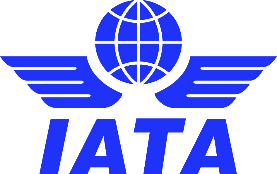 Cae la previsión del tráfico aéreo de pasajeros tras un verano desolador29 de septiembre, 2020 (Ginebra) – La Asociación de Transporte Aéreo Internacional (IATA, por sus siglas en inglés) ha revisado a la baja su previsión sobre el transporte aéreo de pasajeros para 2020 tras los resultados desoladores de la temporada alta en el hemisferio norte, que señalan una recuperación más débil de lo esperado. IATA espera que el tráfico se contraiga un 66% en 2020 respecto a niveles de 2019, mientras que la estimación anterior indicaba una disminución del 63%.La demanda de pasajeros aéreos en agosto se contrajo bruscamente respecto a niveles normales en un 75,3% interanual (pasajeros por kilómetro transportados o RPK, por sus siglas en inglés), una mejora muy pequeña en comparación con la caída del 79,5% registrada en julio. Los mercados domésticos continuaron mejorando respecto a los viajes internacionales, en términos de recuperación, si bien la mayoría se mantuvieron muy deprimidos en comparación con el ejercicio anterior. La capacidad de agosto (asientos por kilómetro ofertados, ASK por sus siglas en inglés) se redujo un 63,8% interanual y el factor de ocupación se desplomó 27,2 puntos porcentuales, alcanzado un mínimo para el mes de agosto de 58,5%.Según los datos de vuelos actuales, la recuperación del transporte aéreo de pasajeros se detuvo a mediados de agosto debido a las nuevas restricciones impuestas por los gobiernos ante el rebrote del COVID-19 en varios mercados clave. Las reservas de vuelo registradas para el cuarto trimestre muestran que la recuperación, desde el mínimo de abril, seguirá tambaleándose. El dato de crecimiento interanual de los RPK globales para diciembre empeora (-68%) respecto a la caída más moderada (-55%) de la previsión anterior.“Los resultados desoladores del tráfico de agosto marcan la peor temporada estival de la industria. La recuperación de la demanda internacional es prácticamente nula y los mercados domésticos de Australia y Japón han retrocedido ante los nuevos brotes y las restricciones de viaje. Hace unos meses, pensábamos que una caída de la demanda del 63% en 2020, respecto a 2019, era lo peor que nos podría pasar. El verano desolador que hemos dejado atrás nos ha obligado a revisar a la baja nuestra anterior previsión y estimado la caída en un 66%”, dijo Alexandre de Juniac, director general y CEO de IATA. Mercado internacional de pasajerosLa demanda internacional de pasajeros se desplomó un 88,3% interanual en agosto, una leve mejora frente a la caída del 91,8% registrada en julio. La capacidad se hundió un 79,5% y el factor de ocupación se contrajo 37,0 puntos porcentuales, hasta el 48,7%.En Asia-Pacífico la demanda se desplomó un 95,9% interanual, prácticamente sin cambios respecto a la caída del 96,2% registrada en julio, y el peor dato global. La capacidad se hundió un 90,4% y el factor de ocupación bajó 48,0 puntos porcentuales, situándose en el 34,8%.En Europa la demanda de las aerolíneas europeas se derrumbó un 79,9% interanual. El desempeño de agosto mejora respecto a la caída del 87,0% en julio gracias a la eliminación de las restricciones de viaje en el espacio Schengen. Sin embargo, los últimos datos sobre vuelos revelan que esta tendencia ha dado un giro tras las nuevas restricciones fronterizas y las medidas de cuarentena en algunos mercados. La capacidad cayó un 68,7% y el factor de ocupación se deslizó 32,1 puntos porcentuales, hasta el 57,1%, el mejor dato global.En Oriente Medio la demanda cayó un 92,3% en agosto, frente a la caída del 93,3% en julio. La capacidad se desplomó un 81,9% y el factor de ocupación bajó 47,1 puntos porcentuales, hasta el 35,3%.En Norteamérica la demanda internacional se contrajo un 92,4% en agosto, apenas sin cambios respecto al dato de julio (-94,4%). La capacidad bajó un 82,6% y el factor de ocupación cayó 49,9 puntos porcentuales, hasta el 38,5%.En Latinoamérica la demanda se contrajo un 93,4% interanual, frente a la caída del 94,9% experimentada en julio. La capacidad se hundió un 90,1% y el factor de ocupación bajó 27,8 puntos porcentuales, hasta el 56,1%, el segundo más alto respecto a las demás regiones.En África la demanda internacional se desaceleró un 90,1%, si bien mejoró ligeramente respecto a julio (-94,6%). La capacidad cayó un 78,4% y el factor de ocupación bajó 41,0 puntos porcentuales, hasta el 34,6%, el peor dato global.Mercado doméstico de pasajerosLos RPK nacionales registraron una caída del 50,9% en agosto, mejorando ligeramente respecto a la desaceleración del 56,9% en julio. La capacidad se contrajo un 34,5% y el factor de ocupación descendió 21,5 puntos porcentuales, hasta el 64,2%.En EE. UU. los RPK domésticos disminuyeron un 69,3% interanual, apenas una ligera mejora frente a la caída del 71,5% experimentada en julio. El aumento de los brotes y las medidas de cuarentena en los principales mercados nacionales son los responsables de este resultado decepcionante.En Rusia, la demanda doméstica aumentó un 3,8%, el único mercado que ha registrado crecimiento positivo desde el inicio de la pandemia. La caída de las tarifas y el auge del turismo nacional han sido algunos de los principales factores que han contribuido a este cambio positivo.Balance final“Tradicionalmente, los ingresos generados durante la temporada alta en el hemisferio norte brindan a las aerolíneas un colchón financiero durante la temporada baja de otoño e invierno. Este año, las aerolíneas no cuentan con esta protección. Sin el respaldo de los gobiernos y sin la apertura de fronteras, cientos de miles de empleos en aerolíneas desaparecerán. Pero no solo las aerolíneas y el empleo directo están en riesgo. Decenas de millones de puestos de trabajo en todo el mundo dependen de la aviación. Si no se vuelven a abrir las fronteras, el medio de vida de estas personas estará en peligro. Necesitamos un protocolo internacional para la aplicación de pruebas sistemáticas de COVID-19 antes de volar para dar a los gobiernos la confianza para reabrir las fronteras, y a los pasajeros, para viajar nuevamente en avión”, añadió De Juniac.Discurso completo de Alexandre de JuniacCOVID-19: Rebaja de la previsión del transporte aéreo (pdf)Análisis del mercado del transporte aéreo de pasajeros – agosto 2020 (pdf)Más información:Corporate CommunicationsTel: +41 22 770 2967Email: corpcomms@iata.orgNotas para los editores:IATA (International Air Transport Association) representa alrededor de 290 líneas aéreas que constituyen el 82% del tráfico aéreo global.Encuentre toda la información actualizada —comunicados, posiciones políticas y otra información útil— en https://twitter.com/iataEstadísticas elaboradas por IATA Economics basadas en informes directos de aerolíneas más los datos estimados, así como los datos procedentes del FlightRadar24, proporcionados bajo licencia.Las cifras son provisionales. Representan los totales recibidos en el momento de su publicación más los estimados de los datos que faltan. Las cifras históricas pueden ser revisadas.Los RPK del mercado doméstico representan alrededor del 36% del mercado mundial. El mercado doméstico es un segmento muy importante en Norteamérica, donde representa el 66% de sus operaciones.Explicación de los términos de medida:RPK (Revenue Passenger Kilometres): Pasajeros por Kilómetro Transportados (PKT).ASK (Available Seat Kilometres): Asientos por Kilómetro Ofertados (AKO).PLF (Passenger Load Factor): Factor de ocupación de pasajeros (porcentaje de asientos ocupados).Las estadísticas de la IATA engloban el tráfico regular internacional y doméstico de todas las aerolíneas del mundo, sean miembros o no de la IATA.Cuota de mercado del tráfico global de pasajeros por región en términos RPK en 2019: Asia-Pacífico 34,6%, Europa 26,8%, Norteamérica 22,3%, Oriente Medio 9,1%, Latinoamérica 5,1% y África 2,1%.Mercado aéreo mundial de pasajeros – Agosto 2020Mercado aéreo mundial de pasajeros – Agosto 2020Mercado aéreo mundial de pasajeros – Agosto 2020Mercado aéreo mundial de pasajeros – Agosto 2020Mercado aéreo mundial de pasajeros – Agosto 2020Mercado aéreo mundial de pasajeros – Agosto 2020Cuota mundial¹Agosto 2020 (% interanual)Agosto 2020 (% interanual)Agosto 2020 (% interanual)Agosto 2020 (% interanual)Cuota mundial¹RPKASKPLF (%-pt)2PLF (nivel)3TOTAL MERCADO100,0%-75,3%-63,8%-27,2%58,5%África2,1%-87,4%-75,5%-36,6%39,0%Asia Pacífico34,6%-69,2%-60,3%-19,0%65,0%Europa26,8%-73,0%-62,1%-25,5%63,5%Latinoamérica5,1%-82,8%-77,5%-19,3%63,9%Oriente Medio9,1%-91,3%-80,8%-44,9%37,2%Norteamérica22,3%-77,8%-59,4%-39,5%47,7%1% RPK de la industria 2019; 2Variación interanual del factor de ocupación; 3Nivel del factor de ocupación1% RPK de la industria 2019; 2Variación interanual del factor de ocupación; 3Nivel del factor de ocupación1% RPK de la industria 2019; 2Variación interanual del factor de ocupación; 3Nivel del factor de ocupación1% RPK de la industria 2019; 2Variación interanual del factor de ocupación; 3Nivel del factor de ocupación1% RPK de la industria 2019; 2Variación interanual del factor de ocupación; 3Nivel del factor de ocupación1% RPK de la industria 2019; 2Variación interanual del factor de ocupación; 3Nivel del factor de ocupaciónNota: Las cifras son provisionales y representan los totales en el momento de su publicación más los estimados de los datos que faltan. Los datos del tráfico aéreo de una aerolínea se incorporan al tráfico aéreo de la región donde la aerolínea tiene su domicilio social. Las cifras históricas pueden ser revisadas.Nota: Las cifras son provisionales y representan los totales en el momento de su publicación más los estimados de los datos que faltan. Los datos del tráfico aéreo de una aerolínea se incorporan al tráfico aéreo de la región donde la aerolínea tiene su domicilio social. Las cifras históricas pueden ser revisadas.Nota: Las cifras son provisionales y representan los totales en el momento de su publicación más los estimados de los datos que faltan. Los datos del tráfico aéreo de una aerolínea se incorporan al tráfico aéreo de la región donde la aerolínea tiene su domicilio social. Las cifras históricas pueden ser revisadas.Nota: Las cifras son provisionales y representan los totales en el momento de su publicación más los estimados de los datos que faltan. Los datos del tráfico aéreo de una aerolínea se incorporan al tráfico aéreo de la región donde la aerolínea tiene su domicilio social. Las cifras históricas pueden ser revisadas.Nota: Las cifras son provisionales y representan los totales en el momento de su publicación más los estimados de los datos que faltan. Los datos del tráfico aéreo de una aerolínea se incorporan al tráfico aéreo de la región donde la aerolínea tiene su domicilio social. Las cifras históricas pueden ser revisadas.Nota: Las cifras son provisionales y representan los totales en el momento de su publicación más los estimados de los datos que faltan. Los datos del tráfico aéreo de una aerolínea se incorporan al tráfico aéreo de la región donde la aerolínea tiene su domicilio social. Las cifras históricas pueden ser revisadas.Mercado doméstico de pasajeros – Agosto 2020Mercado doméstico de pasajeros – Agosto 2020Mercado doméstico de pasajeros – Agosto 2020Mercado doméstico de pasajeros – Agosto 2020Mercado doméstico de pasajeros – Agosto 2020Mercado doméstico de pasajeros – Agosto 2020Mercado doméstico de pasajeros – Agosto 2020Cuota mundial¹Agosto 2020 (% interanual)Agosto 2020 (% interanual)Agosto 2020 (% interanual)Agosto 2020 (% interanual)Cuota mundial¹RPKASKPLF (%-pt)2PLF (nivel)3PLF (nivel)3Doméstico436,2%-50,9%-34,5%-21,5%64,2%64,2%Australia0,8%-91,5%-81,2%-44,9%37,1%37,1%Brasil1,1%-67,0%-64,3%-6,4%76,1%76,1%China5,1%-19,1%-5,9%-12,3%75,3%75,3%India1,3%-73,6%-66,0%-19,1%66,2%66,2%Japón6,1%-68,6%-28,4%-45,6%35,6%35,6%Rusia1,5%-3,8%-9,3%-4,6%86,4%86,4%EE UU.14,0%-69,3%-45,7%-37,7%48,9%48,9%1% RPK de la industria en 2019; 2Variación interanual del factor de ocupación; 3Nivel del factor de ocupación.1% RPK de la industria en 2019; 2Variación interanual del factor de ocupación; 3Nivel del factor de ocupación.1% RPK de la industria en 2019; 2Variación interanual del factor de ocupación; 3Nivel del factor de ocupación.1% RPK de la industria en 2019; 2Variación interanual del factor de ocupación; 3Nivel del factor de ocupación.1% RPK de la industria en 2019; 2Variación interanual del factor de ocupación; 3Nivel del factor de ocupación.1% RPK de la industria en 2019; 2Variación interanual del factor de ocupación; 3Nivel del factor de ocupación.1% RPK de la industria en 2019; 2Variación interanual del factor de ocupación; 3Nivel del factor de ocupación.4Los siete mercados domésticos de pasajeros, de los que se disponen los datos desglosados, representan el 30% de los RPK globales y el 83% aproximadamente del total de los RPK domésticos.4Los siete mercados domésticos de pasajeros, de los que se disponen los datos desglosados, representan el 30% de los RPK globales y el 83% aproximadamente del total de los RPK domésticos.4Los siete mercados domésticos de pasajeros, de los que se disponen los datos desglosados, representan el 30% de los RPK globales y el 83% aproximadamente del total de los RPK domésticos.4Los siete mercados domésticos de pasajeros, de los que se disponen los datos desglosados, representan el 30% de los RPK globales y el 83% aproximadamente del total de los RPK domésticos.4Los siete mercados domésticos de pasajeros, de los que se disponen los datos desglosados, representan el 30% de los RPK globales y el 83% aproximadamente del total de los RPK domésticos.4Los siete mercados domésticos de pasajeros, de los que se disponen los datos desglosados, representan el 30% de los RPK globales y el 83% aproximadamente del total de los RPK domésticos.4Los siete mercados domésticos de pasajeros, de los que se disponen los datos desglosados, representan el 30% de los RPK globales y el 83% aproximadamente del total de los RPK domésticos.